Đề toán lớp 4 kì II mẫu 10Bài 1. Khoanh vào chữ đặt trước câu trả lời đúng: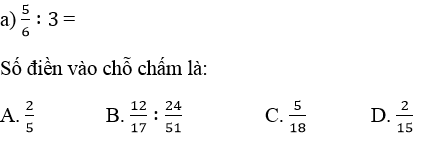 b)Số “Bảy triệu hai trăm ba mươi nghìn tám trăm linh năm” viết là:A. 7230805   B. 7238005   C. 723805   D. 7230085c) Số thích hợp điền vào chỗ chấm để 11dm2 6cm2 = …cm2 là:A. 116   B. 1106    C. 1160    D. 1610d)Năm 1503 thuộc thế kỉ :A. XV   B. XVI    C. XIV    D. XVIIBài 2. Tính: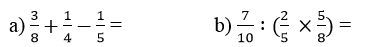 Bài 3. Điền số thích hợp vào ô trống: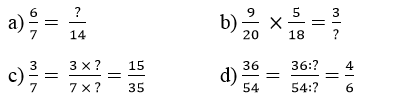 Bài 4. Hiện nay tuổi mẹ gấp 4 lần tuổi con.Tìm tuổi của mỗi người, biết hiện nay tổng số tuổi của hai mẹ con là 40.Bài 5. Một hình thoi có đô dài đường chéo ngắn là 18cm. Độ dài đường chéo dài bằng 5/3 độ dài đường chéo ngắn.Tính diện tích hình thoi đó.Bài 6.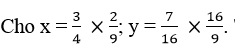 Đáp án và Hướng dẫn giảiBài 1:a)C    b) A    c)B    d) BBài 2.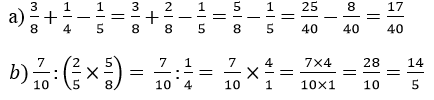 Bài 3.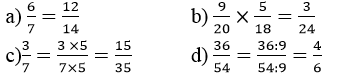 Bài 4.Ta có sơ đồ tuổi con là: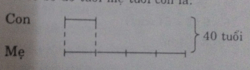 Tổng số phần bằng nhau là: 4 + 1 = 5 (phần)Số tuổi của mẹ là: 40 : 5 x 4 = 32 ( tuổi)Số tuổi của con là : 40 – 32 = 18 (tuổi)Đáp số: Con 8 tuổi; Mẹ 32 tuổiBài 5.Độ dài đường chéo dài là: 18 : 5/3 = 30 (cm)Diện tích hình thoi là: 30 x 18 : 2 = 270 (cm2)Đáp số: 270 cm2Bài 6.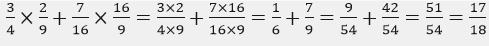 